Suze, smijeh, uzbuđenje, veselje... Emocije su prštale na sve strane u područnoj školi na jugu Senegala, u okolici mjesta Kedougou gdje smo djeci dostavili pakete koje su im pripremili i poslali mališani 2 b. razreda Osnovne škola Tituša Brezovačkog iz Španskog u Zagrebu. Nama najosnovnije stvari za školu - bilježnice, olovke, gumice, a njima baš ono što im uvijek manjka i nužno treba. No među školskim potrepštinama našle su se i šljokice za ukrašavanje, špangice, hrvatske navijačke kape.... Djeca su bila oduševljena, a profesori na rubu suza. Njih dvojica vode i uče djecu od 1. do 4. razreda. Uz pakete školskog pribora osnovnoškolci iz OŠ Tituša Brezovačkog svojim afričkim kolegama poslali su i pisma na engleskom u kojima su im se predstavili, napisali što vole raditi i koliko imaju godina. S obzirom da mališani iz afričke škole ne znaju engleski, pisma će im prevesti profesori. Uz dječje osmijehe i velike pozdrave djeci 2 b. Osnovne škole Tituša Brezovačkog bio je to najbolji oproštaj sa Senegalom. 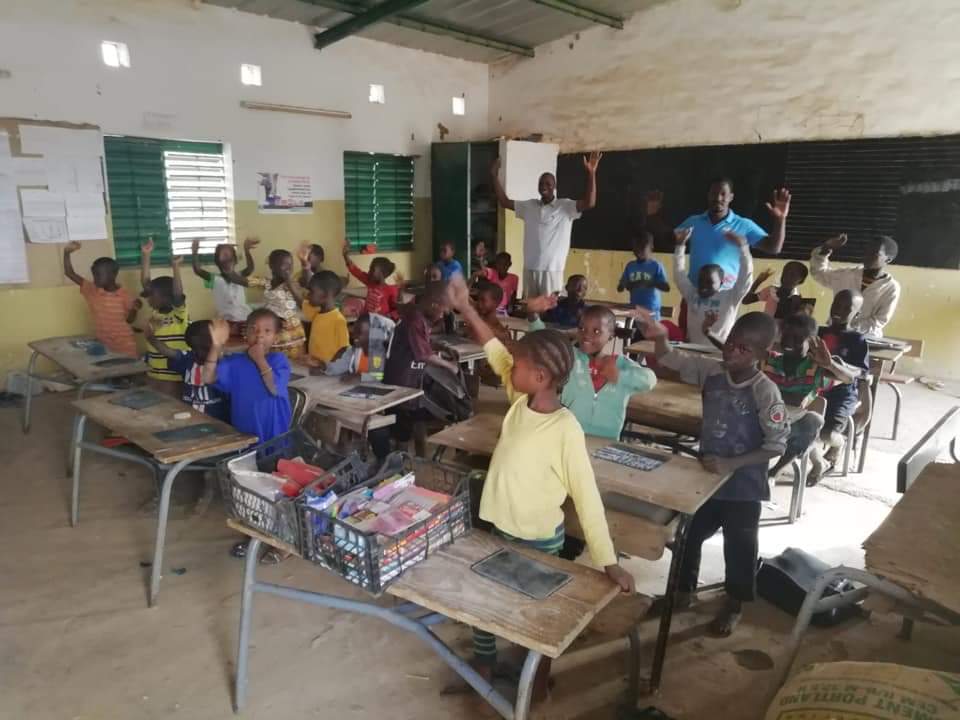 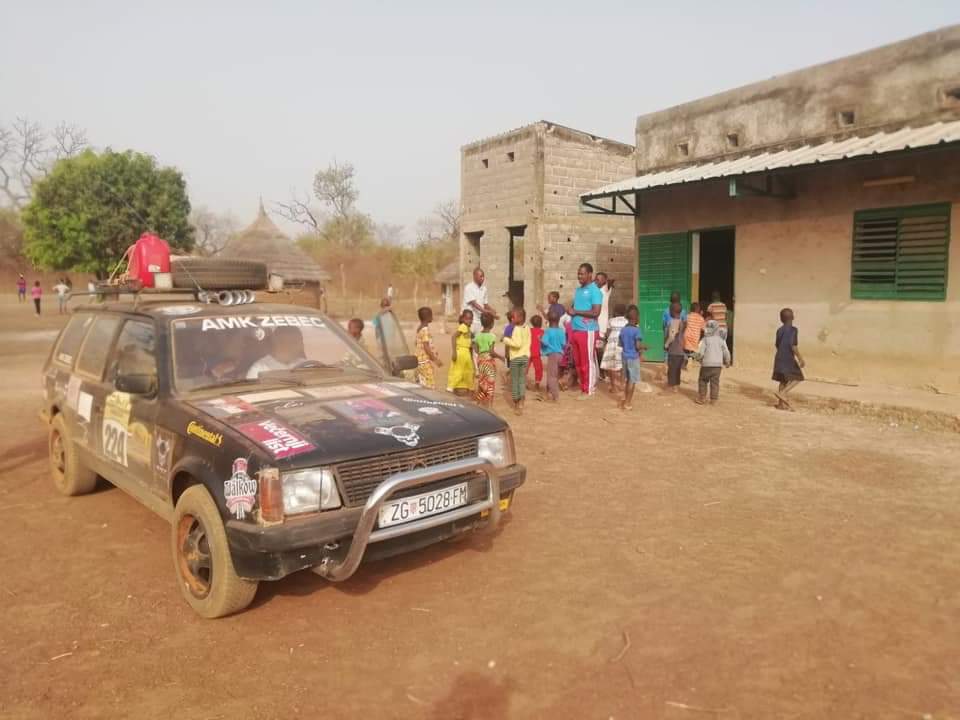 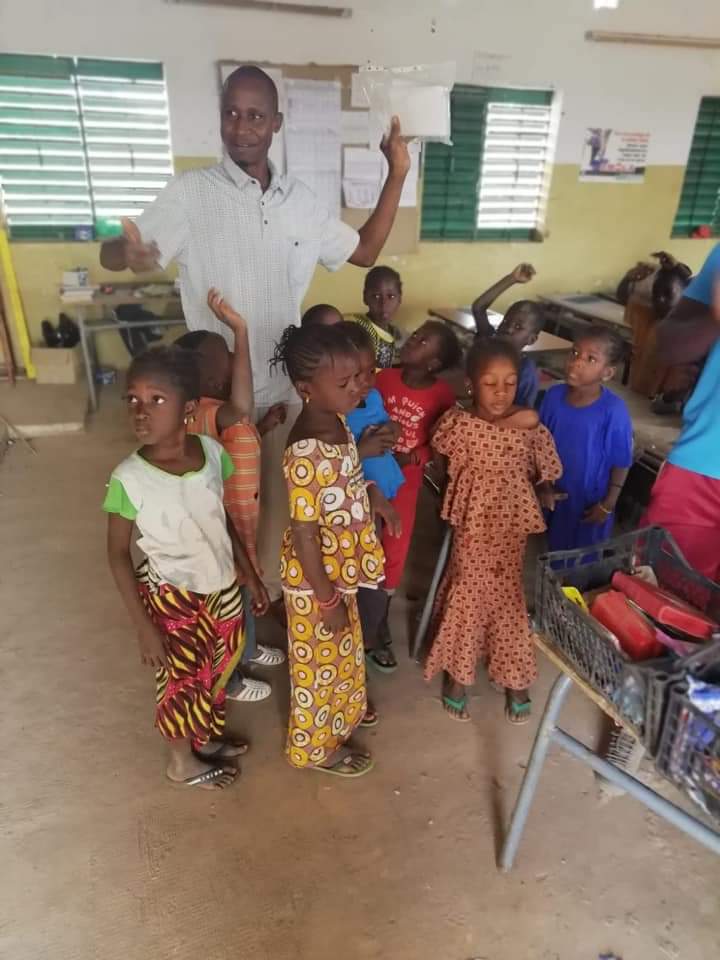 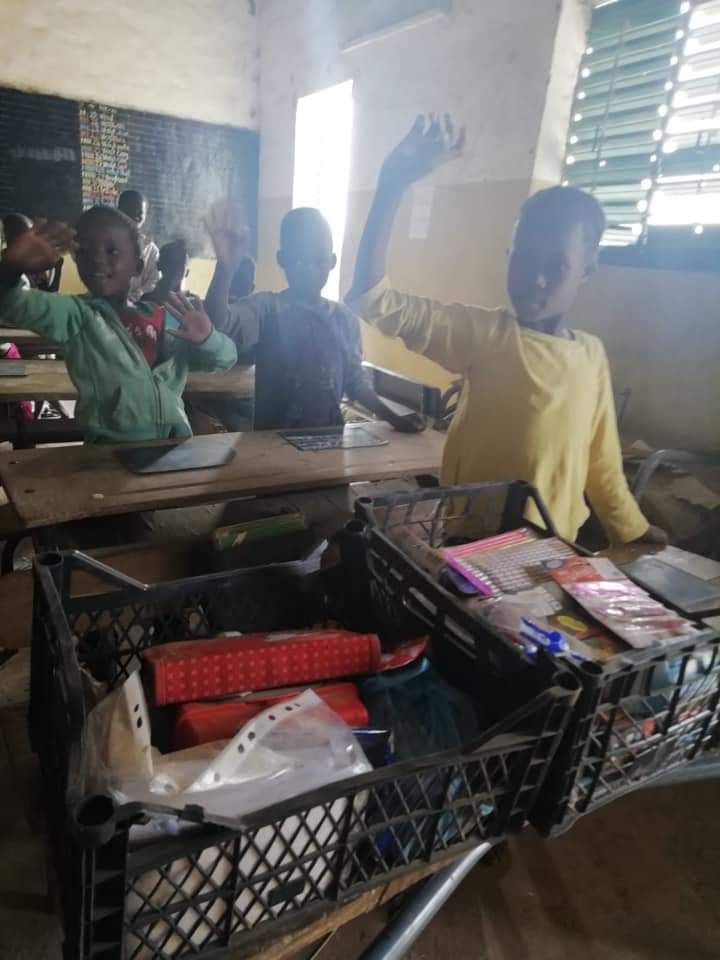 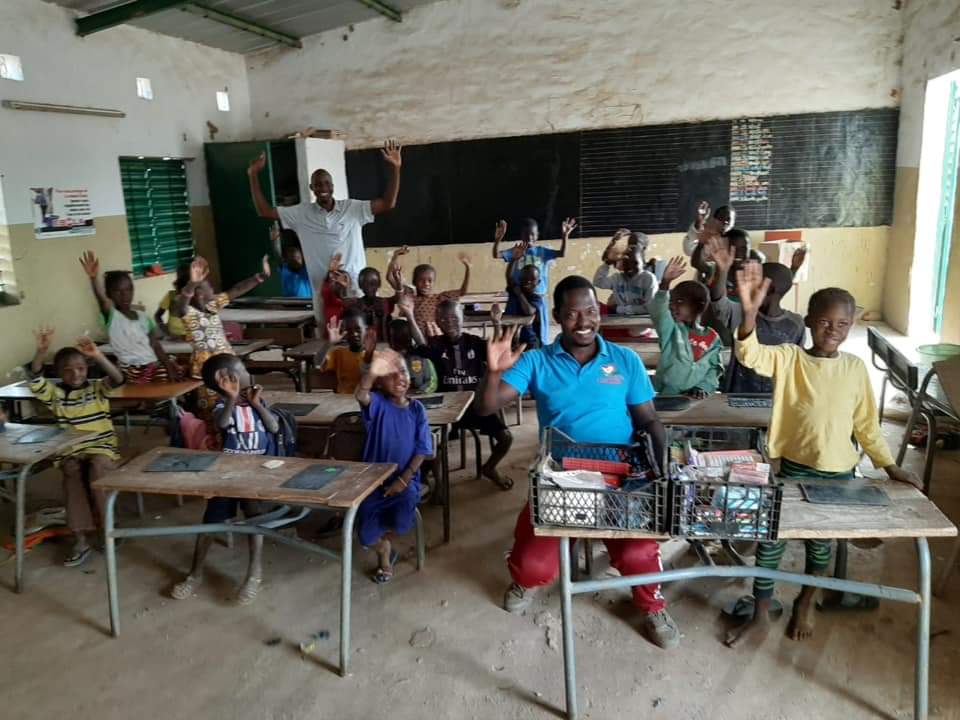 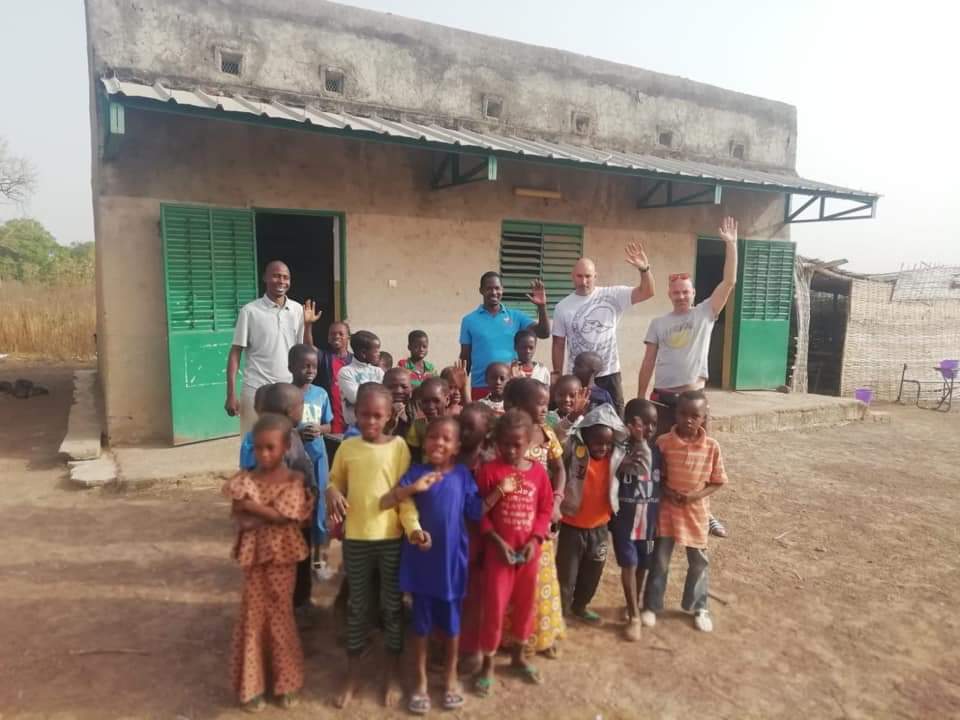 